AanvraagformulierJanuari 20221. IDENTITEIT VAN DE AANVRAGERINLEIDINGDe Stad Brussel hecht veel belang aan de kwaliteit en de relevantie van de projecten die zij ondersteunt op het vlak van gelijke kansen. Om uw project alle kansen te geven en ons in staat te stellen de projecten die u ons voorlegt zo objectief mogelijk te analyseren, is het belangrijk om:Bijzondere aandacht te besteden aan de opstelling van uw formulierUw voorstellen zo gedetailleerd mogelijk uit te werkenTOEREIKENDHEID OF VERNIEUWING TEGENOVER HET GELIJKEKANSENBELEID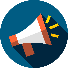 Dit criterium is niet vrijblijvend. Ofwel voldoet het project aan de criteria met betrekking tot de verschillende punten 1.1 tot en met 1.2.3.3, ofwel voldoet het niet en zal het project worden afgewezen.Wat zijn de doelstellingen van de organisatie? (max. 100 woorden)In welk thema past het project?Gelijkheid van vrouwen en mannenLGBTQI+Gehandicapten, inclusie en toegankelijkheidCulturele en etnische diversiteitBekijk de verschillende actieplannen voor gelijke kansen van Stad Brussel, en geef aan bij welk(e) actie(s) het project aansluit en welke acties worden gesteund. Als uw project betrekking heeft op een onderwerp dat nog niet in een van onze actieplannen is opgenomen, geef dan hier aan hoe het vernieuwend is.Aangezien er nog geen actieplan is over het thema "Culturele en etnische diversiteit", zal het project worden beoordeeld op zijn innoverend karakter. Hetzij wat betreft het doelpubliek, hetzij wat betreft een thema waarmee nog geen rekening is gehouden in het gelijkekansenbeleid van Stad Brussel.De actieplannen zijn beschikbaar op de website van de Stad, www.brussel.be: BXLGBTQI+, BXL Feminist, BXL Inclusive1.2.3.	Heeft de organisatie ervaring met het (de) thema('s) van het actieplan in kwestie?1.2.3.1.	 Zo ja, wat zijn de recente resultaten? Is een van deze verwezenlijkingen tot stand gekomen met een subsidie van de Stad Brussel? In welk jaar?PROJECTBESCHRIJVING EN HAALBAARHEIDWat is (zijn) de doelstelling(en) van het project?Wat is (zijn) het (de) probleem (problemen) dat (die) door het project zal (zullen) worden aangepakt?Beschrijf de sterke en zwakke punten van het project.Welke middelen gaat u gebruiken? Wees zo nauwkeurig mogelijk (retroplanning, actieplan,...).Welke concrete veranderingen verwacht u voor de begunstigden na de voltooiing van het project?Welke situatie hoopt u te bereiken met het project?Welke middelen zult u gebruiken om na te gaan of u de resultaten van het project hebt bereikt?Voor wie is het project bedoeld, wat is de directe doelgroep: type, geslacht, leeftijd, aantal...?Wanneer zal de activiteit plaatsvinden ? Vindt het project plaats in het jaar 2022 ? Op welke plaats(en) zal de actie worden uitgevoerd?Waarom hebt u ervoor gekozen u in het bijzonder op dit (deze) gebied(en) te richten?BUDGETOpstelling van een gedetailleerde begroting volgens bijgevoegd sjabloon, en een begrotingsnota met een gedetailleerde opgave van de geraamde uitgaven voor de uitvoering van het project.Let erop dat de uitgaven in aanmerking komen (zie reglement)DUURZAAMHEID4.1.	Wat gaat u doen om ervoor te zorgen dat de resultaten van het project duurzaam zijn?4.2.	Wat bent u van plan te ondernemen om de goede werking van het project te verzekeren na afloop van de financiering?Door het indienen van mijn aanvraag verklaar ik dat ik kennis heb genomen van het subsidiereglement, de Universele Verklaring van de Rechten van de Mens en de antidiscriminatiewet van 10 mei 2007 en verbind ik mij ertoe de inhoud ervan te respecteren.Datum: 	Handtekening:Naam van de aanvrager:Titel van het project:Dossiernummer: (in te vullen door de administratie)Ondernemingsnummer (of btw-nummer)Naam van de organisatie en afgekorte naam (zoals vermeld in de statuten) (volledig)(in het kort)Juridisch statuutPersoonsnummer (in te vullen door de administratie)Datum van oprichtingdd/mm/jjjjAdres, postcode en gemeente  van de maatschappelijke zetelOfficieel IBAN van de organisatieWebsite van de verenigingSociale media van de verenigingIdentiteit en contactgegevens van de contactpersoonVoornaam:Identiteit en contactgegevens van de contactpersoonAchternaam:Identiteit en contactgegevens van de contactpersoonTelefoonnummer:Identiteit en contactgegevens van de contactpersoonE-mailadres:Identiteit van de persoon die zich als aanvrager mag verbindenVoornaam:Identiteit van de persoon die zich als aanvrager mag verbindenAchternaam:Identiteit van de persoon die zich als aanvrager mag verbindenGeboortedatum: dd/mm/jjjjIdentiteit van de persoon die zich als aanvrager mag verbindenVerblijfsadres: Straat – nr: Postcode: Dit betreft de persoon of de personen die volgens de statuten een functie vervullen die hen in staat stelt de vragende partij te vertegenwoordigen en te verbinden. Deze persoon of personen dienen het aanvraagformulier te ondertekenen.  BIJLAGEN die vereist zijn om na te gaan of uw aanvraag in aanmerking komtBIJLAGEN die vereist zijn om na te gaan of uw aanvraag in aanmerking komt[Gelieve bijlagen te vermelden]Een ‘attest identificatie rekening’ (RIB-attest) van minder dan drie maanden oud, voorzien van een handtekening en een stempel van de bankEen ‘attest identificatie rekening’ (RIB-attest) van minder dan drie maanden oud, voorzien van een handtekening en een stempel van de bankEen kopie van de statuten van de organisatieEen kopie van de statuten van de organisatieEen kopie van het besluit van de Algemene Vergadering of de Raad van Bestuur waarbij de persoon (personen) die het aanvraagformulier ondertekent (ondertekenen), wordt (worden) benoemd in de functie die hem (hen) in staat stelt (stellen) de aanvrager te verbinden.Een kopie van het besluit van de Algemene Vergadering of de Raad van Bestuur waarbij de persoon (personen) die het aanvraagformulier ondertekent (ondertekenen), wordt (worden) benoemd in de functie die hem (hen) in staat stelt (stellen) de aanvrager te verbinden.